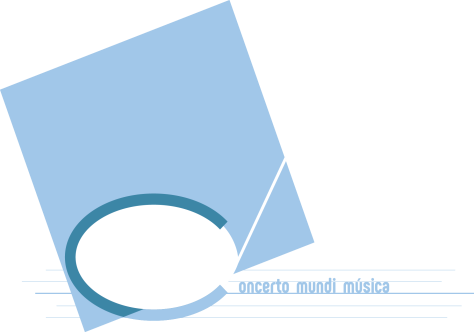 Nº socio AMPA  :                                                                                  CURSO ESCOLAR:Nombre   ___________________________  Apellidos __________________________________________________Fecha  Nac:.  __________________Edad ___________   Curso   _________ Letra  _____ Teléfonos de contacto: Madre: ______________________Padre:_____________________Otros:________________     Dirección __________________________________________________________________C.P. _______________    Email ________________________________________________________________________________________Nombre Madre / Padre  __________________________________________________________________________PATOLOGÍA DIAGNOSTICADA: INICIO TERAPIA:Datos bancarios :De conformidad con la Ley Orgánica 17/1999, de 13 de diciembre de Protección de datos de Carácter personal, le informamos que los datos personales que nos facilite, tanto en este documento como a lo largo de su relación con la Escuela Concerto Mundi Música, serán incorporados a un fichero cuyo responsable es Concerto Mundi Música S.L... El firmante se responsabiliza de contar con el consentimiento del otro cónyuge, para incluir sus datos en este formulario.  Estos datos no serán comunicados a terceros, salvo para el cumplimiento de las obligaciones legales y sus titulares podrán ejercer los derechos de acceso, rectificación u oposición, en la calle Bronce nº 1 de Madrid.Autorizo a la Escuela Concerto Mundi Música y a los padres de los alumnos a tomar ocasionalmente imágenes de mi hijo/a en las actividades que la misma organice, así como a publicarlas dentro de sus instalaciones y pagina web  ( si alguno de estos medios, instalaciones o página web, no lo autorizarán  les ruego lo indiquen expresamente).										FIRMAIBANENTIDADOFICINAD.C.Nº CUENTATITULAR:                                                                                                             D.N.I.TITULAR:                                                                                                             D.N.I.TITULAR:                                                                                                             D.N.I.TITULAR:                                                                                                             D.N.I.TITULAR:                                                                                                             D.N.I.